دورة 2020تقديمينص دفتر الضوابط البيداغوجية الوطنية على إخضاع المسالك التي استوفت مدة الاعتماد للتقييم من أجل تمديد الاعتماد عند الاقتضاء. ولهذا الغرض وحرصا على تجانس عملية الخبرة على المستوى الوطني، فقد تم إعداد مطبوع تقييم نموذجي. لذا، فالجامعات مدعوة لإخضاع المسالك المعنية، لعملية التقييم الذاتي طبقا لهذا المطبوع. وللتذكير، فإن المسالك المعنية بالتقييم الذاتي برسم دورة 2019 للجنة الوطنية لتنسيق التعليم العالي هي:مسالك الدبلوم الجامعي للتكنولوجيا المعتمدة برسم دورتي 2014 و2015مسالك الإجازة في الدراسات الأساسية والإجازة المهنية والإجازة في العلوم والتقنيات المعتمدة برسم دورة 2014مسالك دبلوم المهندس ودبلوم المدرسة الوطنية للتجارة والتسيير المعتمدة برسم دورة 2014مسالك الماستر والماستر المتخصص والماستر في العلوم والتقنيات المعتمدة برسم دورة 2016    وتجدر الإشارة إلى أنه ينبغي إجراء التقييم الذاتي لجميع المسالك المعنية برسم دورة 2019. ويرتكز مطبوع التقييم النموذجي على أربعة محاور:المحور الأول : التعريف بالمسلكالمحور الثاني: معطيات عامة وإحصائيةالمقياس 1 : الإعلان عن فتح التكوينالمقياس 2 : تسجيل الطلبة الجددالمقياس 3 : الجدولة الزمنية للتدريسالمقياس 4 : الغلاف الزمني للتدريس والتقييم المقياس 5 : أعداد الطلبة ومصدرهمالمقياس 6 : استيفاء المسلكالمقياس 7 : تتبع الخريجينالمحور الثالث : الحصيلة والآفاق البيداغوجيةالمقياس 1 :  كيفية القبول.المقياس 2 : نسبة إنجاز برنامج التكوينالمقياس 3 : الوحدات الأفقية ومشروع نهاية الدراسةالمقياس 4 : التداريبالمقياس 5 : تقييم المعارفالمقياس 6 : ملاءمة الموارد البشريةالمقياس 7 : ملاءمة الموارد المادية واللوجيستسكيةالمقياس 8 : الشراكة والتعاون.المقياس 9 : تدبير المسلكالمقياس 10 : عناصر أخرى للتقييم المقياس 11 : تمديد المسلكالمقياس 12 : جدول وحدات  المسلكالمحور الرابع : آراء وتأشيراتالجامعات مدعوة للإجابة بكامل الدقة والموضوعية على الأسئلة المتعلقة بالمقاييس المحددة واقتراح التوصيات التي من شأنها تحسين التكوينات. وإذا كان مطبوع التقييم الذاتي موحدا، فإن منهجية وطريقة التقييم الذاتي تبقى من صلاحية كل جامعة. غير أنه يتعين وضع لجنة على مستوى المؤسسة والجامعة لتنسيق عملية التقييم الذاتي، إذ يتعين إعداد تقرير تركيبي بالنسبة لكل دبلوم في الحقول المعرفية الثلاث، وفق النموذج
رفقته (الملحق). كما يتعين على الجامعات اقتراح التعديلات المناسبة لتحسين الضوابط البيداغوجية الوطنية. وبالإضافة إلى المقاييس المحددة في مطبوع التقييم الذاتي النموذجي هذا، فإن الجامعة مدعوة للتطرق إلى مقاييس أخرى للتقييم الذاتي تراها مجدية.  وإذا كان التقييم الذاتي للمسالك يعد بمثابة أداة لاتخاذ القرار من أجل تمديد أو عدم تمديد الاعتماد، فإنه يسمح كذلك بجرد المعلومات المتعلقة بسير المسالك والوقوف على النتائج المحصل عليها واقتراح التدابير الكفيلة بتحسين التكوينات. وهكذا، فالتقييم الذاتي يعد أداة  لتحليل الأداء في أفق التحسين المستمر للجودة.  وعلى ضوء التقييم الذاتي، سوف تخضع اقتراحات الجامعات لعملية تجانس في أفق المصادقة عليها على المستوى الوطني. الجزء الأول : تعريف المسلكالجزء الثاني: معطيات عامة وإحصائية الإعلان عن فتح التكوينكيف تم الإعلان عن فتح التكوين؟تسجيل الطلبة الجددالجدولة الزمنية للتدريس الغلاف الزمني للتدريس والتقييم أعداد الطلبة ومصدرهمتتبع الخريجينهل هناك عدة أو تدابير لتتبع الخريجين                            لاإذا كانت الإجابة بنعم، الرجاء تقديم وصف  لهذه العدة.إذا كانت الإجابة بلا، هل هناك تدابير مرتقبة للتتبع مسار الخرجين.الجزء الثالث: الحصيلة والآفاق البيداغوجيةكيفية القبولهل تم احترام شروط قبول الطلية؟ نعم                 لاإدا كان الجواب "لا"، الرجاء تقديم تفسيرات: ………………………………………………………………………..………………………………………………………………………………………………هل حققت مسطرة الولوج المعتمدة النتائج المتوخاة  منها ؟ (مستوى المترشحين المقبولين، أعداد الطلبة، جدوى معايير الانتقاء،,,,,,)  	 نعم                 لاالتعليق والتوصيات والبدائل المقترحة من أجل التحسين:   إنجاز برنامج التكوين (إعطاء معدل لنسبة الإنجاز لجميع الأفواج)هل أنتم راضون عن تنظيم التكوين ؟ (المحتوى، برمجة الوحدات، التدرج، المعارف اللازمة للتسجيل بالوحدات، تنظيم التكوينـ، توزيع الغلاف الزمني، ....)   نعم                 لاالتعليق والتوصيات والبدائل المقترحة من أجل التحسين:   ………………………………………………………………………………………………………………………………………ملائمة الغلاف الزمني مع محتوى التكوين:من أجل تدريس جميع محتويات البرنامج، هل وجدتم الغلاف الزمني المتوقع ؟        غير ناسب                 مناسب                             جد مرتفع الوحدات الأفقيةالتداريب تقييم المعارف الرجاء تقديم، بالنسبة لجميع الأفواج، عدد وطبيعة وطرق المراقبة المستمرة ملائمة الموارد البشريةعدد المتدخلين الذين شاركوا فعليا في التكوين والتأطير 2.6. تأطير الدروس المبرمجةهل مكن عدد المتدخلين في المسلك وتخصصاتهم من تحقيق الأهداف المسطرة للتكوين ؟  نعم                 لاالتعليق والتوصيات والبدائل المقترحة من أجل التحسين: ……………………………………………………………………………… هل كانت مشاركة المتدخلين العرضيين مقنعة؟   نعم                هل كانت  مساهمة الأطر الإدارية والتقنية في أجرأة المسلك كافية لتحقيق الأهداف المسطرة للتكوين؟  نعم                 لا……………………………………………………………………………………… ملائمة الموارد المادية واللوجستيكيةهل تم وضع الوسائل المادية واللوجيستيكية المرتقبة رهن إشارة المسلك؟ نعم                 لاالتعليق والتوصيات والبدائل المقترحة من أجل التحسين : ………………………………………………………………………………………………………………………………………………هل الوسائل المادية واللوجيستيكية التي تم وضعها فعليا رهن إشارة المسلك كانت ملائمة ؟   نعم                 لاالتعليق والتوصيات والبدائل المقترحة من أجل التحسين : ………………………………………………………………………………………………………………………………………………هل وجدتم صعوبة في تدبير واستعمال الموارد المادية واللوجستيكية ؟   نعم                 لاالتعليق والتوصيات والبدائل المقترحة من أجل التحسين : ………………………………………………………………………………………………………………………………………………الشراكة والتعاونهل تم تفعيل الشراكات المتوقعة؟   نعم                 لا………………………………………………………………………………………………………………………………………………………………………………………………………………ما هو تقييمكم للشراكة؟مقنعة      غير مقنعةالتعليق والتوصيات والبدائل المقترحة من أجل التحسين : …………………………………………………………………………………………………………تدبير المسلكيهما هو دور رئيس الشعبة في تدبير الوحدات؟…………………………………………………………………………………………………………………………………………………………………………………………………………ما هو دور رئيس الشعبة في تدبير المسلك  ……………………………… ……………………………………………………………………………………………………………ما هو دور المنسق البيداغوجي للمسلك في تدبير الوحدات والمسلك؟……………………………………………………………………………………………………………………………………………………………………………………………………………………ما هو دور منسقي الوحدات في تدبير الوحدات والمسلك؟………………………………………………………………………………………………………… هل يتم تغيير المنسق البيداغوجي للمسلك؟       نعم          لافي حالة تغييره، الرجاء تعليل هذا الإجراء وذكر إجراءات التعيين : …………………………………………………………………………………………………………………………هل تم تغيير منسقي الوحدات؟       نعم         لافي حالة تغييره، الرجاء تعليل هذا الإجراء وذكر إجراءات التعيين: ……………………………………………………………………………………………………………هل هناك هيئة تهتم بتنسيق وتدبير المسلك :  نعم          لافي حالة الإيجاب، الرجاء توصيف طبيعة وتنظيم هذه الهيئة : ………………………………………………………………………………………………………………………………………………………………………………………هل وضعتم هيئة لتنسيق وتدبير المسلك؟ نعم          لافي حالة الإيجاب، الرجاء توصيف الهيئة: ……………....................................………………………………………………………………………………………………………………………………………………………………………………………………………………………………………………………هل تجدون أن تنسيق وتدبير المسلك مرضية ؟         نعم          لاالتعليق والتوصيات والبدائل المقترحة من أجل التحسين : ………………………………………………………………………………………………………………………………………………معايير أخرى للتقييمتجديد اعتماد المسلكهل تعتقدون أن الأهداف الرئيسية للتكوين قد حققت ؟ما هي أهم أسباب النجاح/ أو الإكراهات المرتبطة بهذا التكوين ؟…  ……1- ………………………………………………………………………………………هل هناك ارتباط أو تفاعل بين المسلك ومسالك أخرى تابعة للمؤسسة ؟      نعم          لافي حالة الإيجاب، إعطاء لائحة هذه المسالك ، مع وصف طبيعة هذا التفاعل: …………………………………………………………………………………  تمديد الاعتماد بدون تعديلات  تمديد الاعتماد مع تعديلات . تحديد طبيعة التعديلات المقترح إدخالها على المسلك من أجل تحسينه (إلحاق مرفق توضيحي عن أسباب التعديل وكذا لائحة الوحدات وعناصرها والغلاف الزمني موزعة حسب الفصول، سواء في حالة التعديل أو عدمه)     تركيبة أعضاء المسلك  طرق قبول الطلبة  محتوى برنامج التكوين  الغلاف الزمني   طبيعة التكوين  طرق قبول الطلبة  الأساليب البيداغوجية  نظام المراقبة المستمرة  الشراكة  أخرلائحة الوحدات : التعديلات عند الاقتضاء الجزء الرابع: إبداء الرأي و التأشيرةتمديد المسلك:		موافقة		 اعتراضتعليل الرأي:………………………………………………………………………………………………………………………………………………………………………………………………………………………………………………………………………………………………………………………………………………………………………………………………………………………………………………………………………………………………………………………………………………………………………………………………………………………………………………………………………………………………………………………………………………………………………………………………………………………………………………………………………………………………………………………………………………………………………………………………………………………………………………………………………………………………………………………………………………………………………………………………………………………………………………………………………………………………………………………………………………………………………………………………………………………………………………………………………………………………………………………………………………………………………………………………………………………………………………………………………………………………………………………………………………………………………………………………………………تمديد المسلك:		 موافقة		 اعتراضتعليل الرأي:…………………………………………………………………………………………………………………………………………………………………………………………………………………………………………………………………………………………………تمديد المسلك:		 موافقة		 اعتراضتعليل الرأي:………………………………………………………………………………………………………………………………………………………………………………………………………………………………………………………………………………………………………………………………………………………………………………………………………………………………………………………………………………………………………………………………………………………………………………………………………………………………………………………………………………………………………………………………………………………………………………………………………………………………………………………………………………………………………………………………………………………………………………………………………………………………………………………………………………………………………………………………………………………………………………………………………………………………………………………………………………………………………………………………………………………………………………………………………………………………………………………………………………………………………………………………………………………………………………………………………………………………………………………………………………………………………………………………………………………………………………………………………………تمديد المسلك:		 موافقة		 اعتراضتعليل الرأي:…………………………………………………………………………………………………………………………………………………………………………………………………………………………………………………………………………………………………………………………………………………………………………………………………………………………………………………………………………………………………………………………………………………………………………………………………………………………………………………………………………………………………………………………………………………………………………………………………………………………………………………………………………………………………………………………………………………………………………………………………………………………………………………………………………………………………………………………………………………………………………………………………………………………………………………………………………………………………………………………………………………………………………………………………………………………………………………………………………………………………………………………………………………………………………………………………………………………………………………………………………………………………………………………………………………………………………………………………………………………………………………………………………………………………………………………………………………………………………………………………………………………………………………………………………………………………………………الملحقالتقييم الذاتي للمسالكعناصر التقرير التركيبي(تقرير حسب نوع الدبلوم: الدبلوم الجامعي للتكنولوجيا، الإجازة في الدراسات الأساسية، الإجازة المهنية، الإجازة في العلوم والتقنيات، دبلوم المهندس،  دبلوم المدرسة الوطنية للتجارة والتسيير، الماستر،  الماستر المتخصص، الماستر في العلوم والتقنيات)دفترالضوابط البيداغوجية الوطنيةالوحدات الأفقيةمشروع نهاية الدراسة/ التداريبتوجيه الطلبة للتسجيل وشروط الولوجالجدولة الزمنية للتدريس وتقييم المعارفالغلاف الزمني وتنظيم التدريس والامتحانات الخاصة بكل أسبوع وكل فصل دراسيطرق تقييم المعارف والمراقبة الاستدراكيةتنسيق وتدبير المسالكدور الشعبةمضامين المسالكمسارات التكوين والجسورالتأطير البيداغوجيالشراكة والتعاونعناصر أخرىⵜⴰⴳⵍⴷⵉⵜ ⵏ ⵍⵎⵖⵔⵉⴱⵜⴰⵎⴰⵡⴰⵙⵜ ⵏ ⵓⵙⴳⵎⵉ ⴰⵏⴰⵎⵓⵔ ⴷ ⵓⵙⵎⵓⵜⵜⴳ ⴰⵣⵣⵓⵍⴰⵏⴷ ⵓⵙⵙⵍⵎⴷ ⴰⵏⴰⴼⵍⵍⴰ ⴷ ⵓⵔⵣⵣⵓ ⴰⵎⴰⵙⵙⴰⵏⵜⵉⵎⵉⵔⵉⵜ ⵏ ⵓⵡⴰⵏⴽ ⵉⵜⵜⵓⵙⵎⴰⴳⵍⵏ ⵙ ⵓⵙⵙⵍⵎⴷ ⴰⵏⴰⴼⵍⵍⴰ ⴷ ⵓⵔⵣⵣⵓ ⴰⵎⴰⵙⵙⴰⵏ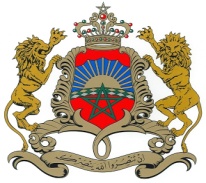 المملكة المغربيةوزارة التربية الوطنية والتكوين المهنيوالتعليم العالي والبحث العلميكتابة الدولة المكلفةبالتعليم العالي والبحث العلميRoyaume du MarocMinistère de l’Education Nationale, de la Formation Professionnelle,de l’Enseignement Supérieur et de la Recherche ScientifiqueSecrétariat  d’Etat Chargé de l’Enseignement Supérieuret de la Recherche ScientifiqueRoyaume du MarocMinistère de l’Education Nationale, de la Formation Professionnelle,de l’Enseignement Supérieur et de la Recherche ScientifiqueSecrétariat  d’Etat Chargé de l’Enseignement Supérieuret de la Recherche ScientifiqueRoyaume du MarocMinistère de l’Education Nationale, de la Formation Professionnelle,de l’Enseignement Supérieur et de la Recherche ScientifiqueSecrétariat  d’Etat Chargé de l’Enseignement Supérieuret de la Recherche Scientifiqueرمز اللجنة الوطنية لتنسيق التعليم العالي(خاص بمديرية التعليم العالي والتنمية البيداغوجية)تاريخ الوصول(خاص بمديرية التعليم العالي والتنمية البيداغوجية)     ........ /.......  /.2020الجامعةالمؤسسةالدبلومعنوان المسلكتاريخ الاعتمادمطبوع التقييم الذاتي(يجب تعبئة مطبوع التقييم الذاتي حتى في حالة عدم الرغبة في تقديم طلب تجديد الاعتماد) باكالوريا + 2 :  الدبلوم الجامعي للتكنولوجيا باكالوريا + 3 :  الإجازة في الدراسات الأساسية  الإجازة المهنية     الإجازة في العلوم والتقنيات             باكالوريا + 5 :  الماستر   الماستر المتخصص   الماستر في العلوم والتقنيات  دبلوم المهندس    دبلوم المدرسة الوطنية للتجارة والتسيير  تجديد اعتماد المسلك نعم بدون تغيير نعم بإدخال تغييرات لاهاميجب تعبئة مطبوع التقييم الذاتي وإرساله إلى مديرية التعليم العالي والتنمية البيداغوجية في نسخة ورقية, ونسختان إليكترونيتان : نسخة Word  ونسخة PDF متضمنة للتأشيرات المطلوبة الجامعةالمؤسسةالدبلومعنوان المسلكالحقل المعرفي الأساسيالتخصص,، الاختيارات، أو المساراتالشعبة الأساسية:الشعبة الأساسية:الشعب المتدخلة في المسلكالشعب الأخرى: الشعب الأخرى: الشعب المتدخلة في المسلكالاسم والنسب: الاسم والنسب: المنسق البيداغوجيالإطار: الإطار: المنسق البيداغوجيالتخصص: التخصص: المنسق البيداغوجيالبريد الإليكتروني: البريد الإليكتروني: المنسق البيداغوجي المؤسسة:  المؤسسة: المنسق البيداغوجيالشعبة: التاريخالشعبة: التاريخالمنسق البيداغوجيمهام أخرى للمنسق البيداغوجي  رئيس شعبةمنسق لمسالك أخرىأذكر عدد المسالكمنسق لوحدات بالمسلك أو بمسالك أخرى:أذكر عدد الوحدات:.............مهام بيداغوجية أخرى(حدد): مهام أخرى للمنسق البيداغوجي  رئيس شعبةمنسق لمسالك أخرىأذكر عدد المسالكمنسق لوحدات بالمسلك أو بمسالك أخرى:أذكر عدد الوحدات:.............مهام بيداغوجية أخرى(حدد): المنسق البيداغوجيهل تم تغيير المنسق البيداغوجي؟هل تم تغيير المنسق البيداغوجي؟المنسق البيداغوجينعم  المنسق البيداغوجيإدا كان الجواب نعم، أذكر اسم المنسق الجديد، وأسباب هذا التغيير:إدا كان الجواب نعم، أذكر اسم المنسق الجديد، وأسباب هذا التغيير:المنسق البيداغوجيتاريخ الاعتمادالسنة الجامعية لفتح التكوينعدد الأفواج المسجلة(الرجاء إعطاء الأسباب في حالة عدم تسجيل عدد الأفواج القانونية)تاريخ تخرج أول فوجعدد الأفواج المتخرجة (منذ تاريخ الاعتماد)أدوات التواصلالنشرالنشرالنشرالنشروثائق ورقية (ملصقات، مطويات، مذكرات وزارية، ...)المؤسسةالجامعةجامعات أخرىأقسام تحضيريةمواقع الانترنيتالمؤسسةالجامعةأخرى (تحديدها)أخرى (تحديدها)صحافة (جرائد، إذاعة،...)جهويةوطنيةأخرى (تحديدها)أخرى (تحديدها)تعليق وتوصيات من أجل التحسين:  ………………………………………………………………………………………………………………………………………………………………………………………………………تعليق وتوصيات من أجل التحسين:  ………………………………………………………………………………………………………………………………………………………………………………………………………تعليق وتوصيات من أجل التحسين:  ………………………………………………………………………………………………………………………………………………………………………………………………………تعليق وتوصيات من أجل التحسين:  ………………………………………………………………………………………………………………………………………………………………………………………………………تعليق وتوصيات من أجل التحسين:  ………………………………………………………………………………………………………………………………………………………………………………………………………هل هناك من نظام للتوجيه عند التسجيل الأول؟إذا كان الجواب بنعم :هل هناك من نظام للتوجيه عند التسجيل الأول؟إذا كان الجواب بنعم :هل هناك من نظام للتوجيه عند التسجيل الأول؟إذا كان الجواب بنعم :نعم لا  على أي مستوى ؟الجامعةالمؤسسةالشعبةالمسلكالرجاء تقديم وصف مقتضب لهذا النظام (الإجراءات، المعايير، ,,,, )التعليق والتوصيات والبدائل المقترحة من أجل التحسين: الرجاء تقديم وصف مقتضب لهذا النظام (الإجراءات، المعايير، ,,,, )التعليق والتوصيات والبدائل المقترحة من أجل التحسين: الرجاء تقديم وصف مقتضب لهذا النظام (الإجراءات، المعايير، ,,,, )التعليق والتوصيات والبدائل المقترحة من أجل التحسين: الرجاء تقديم وصف مقتضب لهذا النظام (الإجراءات، المعايير، ,,,, )التعليق والتوصيات والبدائل المقترحة من أجل التحسين: الرجاء تقديم وصف مقتضب لهذا النظام (الإجراءات، المعايير، ,,,, )التعليق والتوصيات والبدائل المقترحة من أجل التحسين:  التسجيلفترة انطلاق التدريس فترة التقويم المستمرفترة الامتحانات النهائية، عند الاقتضاءفترة الامتحانات الاستدراكيةاحترام الجدولة السنوية للتدريس وتقييم المعارف التعليق والتوصيات والبدائل المقترحة من أجل التحسين:   الغلاف الزمني الأسبوعي للتدريس بالنسبة للطالبعدد المراقبات المستمرة في الفصلالغلاف الزمني المخصص للمراقبات المستمرة في الفصلالغلاف الزمني المخصص للمراقبة النهائية المستمرة الغلاف الزمني المخصص للمراقبات الاستدراكيةالتعليق والتوصيات والبدائل المقترحة من أجل التحسين:   الفوجالسنة الجامعيةالعدد المحدد في الملف الوصفيعدد الطلبات المتوصل بها و عدد الطلبة مسجلينعدد الطلبات المتوصل بها و عدد الطلبة مسجلينعدد الطلبات المتوصل بها و عدد الطلبة مسجلينعدد الطلبات المتوصل بها و عدد الطلبة مسجلينعدد الطلبات المتوصل بها و عدد الطلبة مسجلينعدد الطلبات المتوصل بها و عدد الطلبة مسجلينالفوجالسنة الجامعيةالعدد المحدد في الملف الوصفيمن المؤسسةمن المؤسسةمن المؤسسةمن المؤسسةالمجموعالمجموعالفوجالسنة الجامعيةالعدد المحدد في الملف الوصفيعدد الطلبات المتوصل بها من المؤسسةعدد الطلبة المسجلينعدد الطلبات المتوصل بها من خارج المؤسسةعدد الطلبة المسجلينمجموع عدد الطلبات المتوصل بهامجموع عدد الطلبة المسجلينالفوج الأولالفوج الثانيالفوج الثالثالفوج الرابعالتعليق والتوصيات والبدائل المقترحة من أجل التحسين:    ………………………………………………………………………………………………………………………………………………التعليق والتوصيات والبدائل المقترحة من أجل التحسين:    ………………………………………………………………………………………………………………………………………………التعليق والتوصيات والبدائل المقترحة من أجل التحسين:    ………………………………………………………………………………………………………………………………………………التعليق والتوصيات والبدائل المقترحة من أجل التحسين:    ………………………………………………………………………………………………………………………………………………التعليق والتوصيات والبدائل المقترحة من أجل التحسين:    ………………………………………………………………………………………………………………………………………………التعليق والتوصيات والبدائل المقترحة من أجل التحسين:    ………………………………………………………………………………………………………………………………………………التعليق والتوصيات والبدائل المقترحة من أجل التحسين:    ………………………………………………………………………………………………………………………………………………التعليق والتوصيات والبدائل المقترحة من أجل التحسين:    ………………………………………………………………………………………………………………………………………………التعليق والتوصيات والبدائل المقترحة من أجل التحسين:    ………………………………………………………………………………………………………………………………………………استيفاء المسلكالفوج الأولالفوج الثانيالفوج الثالثعدد المسجلينعدد  الخريجين عدد  المنسحبين من التكوينالتعليق والتوصيات والبدائل المقترحة من أجل التحسين:  ……………………………………………………………………………………………………………………………………………التعليق والتوصيات والبدائل المقترحة من أجل التحسين:  ……………………………………………………………………………………………………………………………………………التعليق والتوصيات والبدائل المقترحة من أجل التحسين:  ……………………………………………………………………………………………………………………………………………التعليق والتوصيات والبدائل المقترحة من أجل التحسين:  ……………………………………………………………………………………………………………………………………………الفوج الأولالفوج الثانيالفوج الثالثالفوج,,,,,,,,عدد الطلبةنسبة اندماج الخريجين  في الحياة العمليةنسبة متابعة الخريجين للدراسة  التعليق والتوصيات والبدائل المقترحة من أجل التحسين:  ………………………………………………………………………………………………………………………………………………التعليق والتوصيات والبدائل المقترحة من أجل التحسين:  ………………………………………………………………………………………………………………………………………………التعليق والتوصيات والبدائل المقترحة من أجل التحسين:  ………………………………………………………………………………………………………………………………………………التعليق والتوصيات والبدائل المقترحة من أجل التحسين:  ………………………………………………………………………………………………………………………………………………التعليق والتوصيات والبدائل المقترحة من أجل التحسين:  ………………………………………………………………………………………………………………………………………………نوعية التدريسالغلاف الزمني المتوقعالغلاف الزمني المنجزتعليقدروسأشغال توجيهيةأعمال تطبيقيةورشاتأنشطة تطبيقية (خارج التداريب)التداريب ومشاريع نهاية الدراسة أخر (حدد)نوع الوحداتالتعليق والتوصيات والبدائل المقترحة من أجل التحسين (المحتوى، الغلاف الزمني، التنظيم البرمجة، التأطير، تقييم المعارف، استيفاء الوحدات، المهارات، انخراط واهتمام الطلبة بهذه الوحدات، انعكاسات هذه الوحدات، الإكراهات، .....)   منهجية العمل الجامعياللغاتالتواصلالمعلومياتالثقافة المقاولاتيةمشروع نهاية الدراسةطريقة التأطير  تأطير أكاديمي       تأطير مهنيهل مكان ومدة التدريب مقنعة؟   نعم                   لاالتعليق والتوصيات والبدائل المقترحة من أجل التحسين: ………………………………………………………………………………………………………………………………………………ما هي إجراءات تتبع وتقيم التداريب؟……………………………….........................................………………………………………………………………………………………………………………التعليق والتوصيات والبدائل المقترحة من أجل التحسين: ………………………………………………………………………………………………………………………………………………هل تم إجراء التقييم المستمر بالنسبة لكل الوحدات؟ نعم                   لاحدد معدل عدد المراقبات المستمرة بالوحداتحدد طبيعة التقييم المستمرهل تم إجراء امتحان نهائي؟ نعم                   لاأذكر طريقة احتساب نقطة الوحدة (النسب المئوية لنقط المراقبة نقطة التقييم المستمر / نقط الامتحان النهائي)التعليق والتوصيات والبدائل المقترحة من أجل التحسين: ………………………………………………………………………………………………………………………………………………التعليق والتوصيات والبدائل المقترحة من أجل التحسين: ………………………………………………………………………………………………………………………………………………عدد الرسميينعدد الرسميينعدد الرسميينعدد الرسميينعدد الرسميينعدد المتدخلين العرضيين الوطنيين عدد المتدخلين العرضيين الوطنيين عدد المتدخلين العرضيين الدوليين أ,ـت,ع,أ,م,أ,مساعدأطر أخرىأطر أخرىعدد المتدخلين العرضيين الوطنيين عدد المتدخلين العرضيين الوطنيين عدد المتدخلين العرضيين الدوليين أ,ـت,ع,أ,م,أ,مساعد(تحديدها)(تحديدها)مهنيينغير مهنيينعدد المتدخلين العرضيين الدوليين التعليق والتوصيات والبدائل المقترحة من أجل التحسين: ننتظر عناية اكبر بتعويض الخصاص المتزايد نتيجة الإحالة على التقاعد ………………………………………………………………………………………………………………التعليق والتوصيات والبدائل المقترحة من أجل التحسين: ننتظر عناية اكبر بتعويض الخصاص المتزايد نتيجة الإحالة على التقاعد ………………………………………………………………………………………………………………التعليق والتوصيات والبدائل المقترحة من أجل التحسين: ننتظر عناية اكبر بتعويض الخصاص المتزايد نتيجة الإحالة على التقاعد ………………………………………………………………………………………………………………التعليق والتوصيات والبدائل المقترحة من أجل التحسين: ننتظر عناية اكبر بتعويض الخصاص المتزايد نتيجة الإحالة على التقاعد ………………………………………………………………………………………………………………التعليق والتوصيات والبدائل المقترحة من أجل التحسين: ننتظر عناية اكبر بتعويض الخصاص المتزايد نتيجة الإحالة على التقاعد ………………………………………………………………………………………………………………التعليق والتوصيات والبدائل المقترحة من أجل التحسين: ننتظر عناية اكبر بتعويض الخصاص المتزايد نتيجة الإحالة على التقاعد ………………………………………………………………………………………………………………التعليق والتوصيات والبدائل المقترحة من أجل التحسين: ننتظر عناية اكبر بتعويض الخصاص المتزايد نتيجة الإحالة على التقاعد ………………………………………………………………………………………………………………التعليق والتوصيات والبدائل المقترحة من أجل التحسين: ننتظر عناية اكبر بتعويض الخصاص المتزايد نتيجة الإحالة على التقاعد ………………………………………………………………………………………………………………نوع المؤطريننوع المؤطرينالتعليق والتوصيات والبدائل المقترحة من أجل التحسينهل المتدخلون من المؤسسة قاموا بتأطير جميع الدروس المبرمجة؟نعم نعم نسبيا   لاهل المتدخلون العرضيون قاموا بتأطير جميع الدروس المبرمجة؟نعم نعم نسبيا   لاهل هناك من تعديلات تعتزمون إدخالها على مستوى الوحدات أو عناصر الوحدات؟ نعم             الرجاء إلحاق لائحة الوحدات وعناصرها والغلاف الزمني موزعة حسب الفصول سواء في حالة التعديل أو عدمه.رأي وخاتم المنسق البيداغوجيرأي وخاتم رئيس الشعبة الأساسيةرأي رئيس المؤسسة رأي رئيس الجامعةعدد المسالك المعنيةالمؤسسات المعنية